Direction des Affaires Financières Direction Gestion-Bureau Missions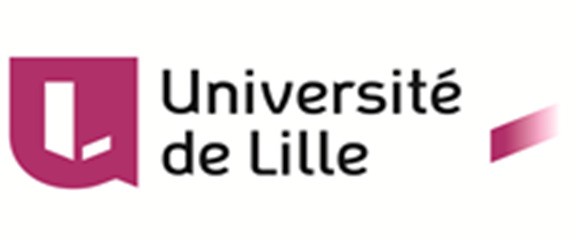 Bât A Rue du Barreau 59653 V.ASCQ CEDEXAnnée Universitaire : 201 	/ 201 	ou   Année Civile : du	auJe soussigné(e)Nom : …………………………………………….. Prénom : ……….……………………….. Grade : …………………………………………………………………………………………. Résidence Administrative : …………………………………………………………………….. Fonctions Exactes : ...………………………………………………………………………….. sollicite l’autorisation d’utiliser mon véhicule personnel :marque-type …………………………………………………………………...………..............n° minéralogique ……………………………, puissance fiscale ……………………...…...….,lors des déplacements pour lesquels un « ordre de mission » spécifique aura été établi au préalable et m’engage à aviser l’Administration de toute modification de l’un des renseignements donnés ci-dessus.1/2Version 22/02/2018Je déclare :- avoir souscrit une police d’assurance « automobile » auprès de la compagnie :…………………………………………………………………….…………………...….police n° ……………………………………………………………………………….….garantissant d’une manière illimitée ma responsabilité personnelle ainsi que celle de l’Etat, y compris le cas où celle-ci est engagée vis-à-vis des personnes transportées,couvrant les risques encourus au cours des déplacements effectués pour les besoins du service pendant les heures travail.- dégager l’Université de Lille et l’Etat de toute responsabilité à ce titre.En toute occurrence, je reconnais n’avoir aucun droit à aucune indemnité à charge de l’administration pour dommages subis à mon véhicule.J’accepte le contrôle de Monsieur le Président de l’Université au sujet des clauses réglementaires imposées à ma police.Les frais seront pris en charge par la composante : ……………………………………………. Le contrat n° …………………………………………………………………………………….Autorisation accordée le …………………… Le Président de l’Université LilleJean Christophe CAMART2/2Version 22/02/2018ItinéraireKilométrage AnnuelDe …………………….……. à ……………………………De …………………….……. à ……………………………De ………….………………. à ……………………………De ……………………….…. à ……………………………